Diet, Nutrition and Physical Activity in 2020: A follow up study during COVID-19 This study assessed the diet and physical activity of previous NDNS participants in August to October 2020 during the COVID-19 pandemic and compared this with their diet and physical activity assessments when they originally took part in NDNS, on average 2 years 7 months earlier. It also asked participants how their food related behaviours had changed since the start of the pandemic and assessed the financial and food security of participants households The full report is available at the link below. NDNS: Diet and physical activity – a follow-up study during COVID-19 - GOV.UK (www.gov.uk) Evaluation of the changes in the dietary methodology in the National Diet and Nutrition Survey Rolling Programme: Stage 1 
This report describes the change in dietary methodology in the National Diet and Nutrition Survey rolling programme (NDNS RP) from a paper diary to an online recall, implemented from fieldwork year 12 (2019 to 2020). It sets out the plan for evaluating the impact of the changes on participation in the survey and the resulting data, and presents findings from the first stage of this evaluation. The full report is available at the link below Evaluation of change in dietary methodology in NDNS rolling programme: Stage 1 - GOV.UK (www.gov.uk) Launch of the revised WHO Global Air Quality Guidelines (AQGs) 2021 WHO AQG: “Clean air is fundamental to health. Compared to 15 years ago, when the previous edition of these guidelines was published, there is now a much stronger body of evidence to show how air pollution affects different aspects of health at even lower concentrations than previously understood. But here’s what hasn’t changed: every year, exposure to air pollution is still estimated to cause millions of deaths and the loss of healthy years of life. The burden of disease attributable to air pollution is now estimated to be on a par with other major global health risks such as unhealthy diets and tobacco smoking” … “A guideline is just a tool. What matters is that countries and partners use it to improve air quality and health globally. The health sector must play a key role in monitoring health risks from air pollution, synthesizing the evidence, providing the tools and resources to support decision-making, and raising awareness of the impacts of air pollution on health and the available policy options”. WHO Air Quality Guidelines 2021 Active Travel: Walking and Cycling Statistics 2020 Information has been released on walking and cycling statistics in England: 2020 using 2 main data sources: The National Travel Survey (NTS) and Active Lives Survey (ALS). Key findings are:  average walking trips and stages decreased in 2020, whilst miles walked per person increased to their highest levels since 2002. average cycling stages increased by 23% between 2019 (17 stages per person) and 2020 (21 stages per person) to the highest levels since 2002. cycling stages for utility (for example, to place of work or education) decreased by 20% in 2020, but was offset by a 75% increase in cycling stages for leisure cycling as a proportion of trips by all transport modes increased from 2% in 2019 to 3% in 2020 COP 26: UN Climate Change Conference of the Parties (COP26)  The UK will host the 26th UN Climate Change Conference of the Parties (COP26) at the Scottish Event Campus (SEC) in Glasgow on 31 October – 12 November 2021. The climate talks will bring together heads of state, climate experts and campaigners to agree coordinated action to tackle climate change. For resources please refer: Webpages: COP26 - GOV.UK (www.gov.uk) and UN Climate Change Conference (COP26) COP 26 explained: COP26-Explained.pdf Key messages on Climate Change and Health: WHO COP26 Key Messages on Climate Change and Health Yorkshire & Humberside Climate Commission and Newsletter C40, Arup and the University of Leeds have collaborated on research and analysis to better understand consumption-based emissions in cities, to explore their scale and to consider what cities can do to reduce them. 2269_C40_CBE_Food_250719.original.pdf (c40-production-images.s3.amazonaws.com) Hear about Activity Alliance’s Get Out Get Active Programme’s key learning to date and the launch of our new resources on Thursday 14th October 10:00-10:50am. Get Out Get active (GOGA) is a programme created to bring disabled and non-disabled people together to be active. It looks to engage the least active communities in fun and inclusive ways. Made possible by founding funder Spirit of 2012 and additional investment from Sport England and London Marathon Charitable Trust, we continue to be focused on getting some of the UK's least active people moving through fun and inclusive activities. Taking place in 21 locations across the UK, GOGA’s lead partner, Activity Alliance, teamed up with a range of partners to help reach more people through local and national expertise. GOGA is about much more than being active. It strengthens community spirit, increases confidence, and improves mental health. The success of GOGA comes from tapping into people's real-life motivations to be physically active underpinned by Activity Alliance's Talk to Me 'Ten Principles'.  Get Out Get Active Impact and Learning Workshop Registration, Thu 14 Oct 2021 at 10:00 | Eventbrite Commercial Determinants/Tobacco We are aware that ‘Clean Up Britain’ has been approaching councils offering funding for projects addressing tobacco related litter. 
 
Clean Up Britain are funded by Philip Morris International, the makers of Marlboro cigarettes. Councils should be vigilant for approaches by Clean Up Britain and refuse any partnerships or offers from them, in line with their obligations under Article 5.3 of the WHO Framework Convention on Tobacco Control.  
 
Tobacco companies are increasingly looking for ways to portray themselves as partners in public health including through Corporate Social Responsibility activities such as anti-litter schemes. The Government is actively considering a legal requirement on tobacco companies to fund anti-litter activity. Such an approach would be in line with Article 5.3 requirements and provide equitable resource across the country to address this problem. For more information on your council's obligations under Article 5.3, see this short Smokefree Councillor Network briefing on the tobacco industry.  
   
If colleagues have been alerted to approaches from Clean Up Britain please let us know by emailing: scott.crosby@phe.gov.uk Gambling-Related Harm The PHE evidence review on gambling-related harms has recently been published here.These studies provide valuable information on the prevalence and determinants of gambling, the harms associated with gambling, stakeholders’ perspectives on gambling-related harms, and the social and economic burden of gambling in England.  Being male, experiencing depression, and alcohol, tobacco and drug use were some of the main risk factors found for subsequent harmful gambling in children and young people. Harms associated with gambling are wide ranging, including bankruptcy, homelessness, more suicidal events, earlier mortality, and family conflict.  The review found that areas in the North of England appear to have larger proportion of gamblers who are at elevated risk of gambling harms; with the highest prevalence in the North East (4.9%) and North West (4.4%) regions. Yorkshire and the Humber were also found to have a higher number of people participating in gambling (60.8% compared to a national average of 57.6% in 2018). Relationships and sex education e-learning courses  Brook is a national charity who offer clinical sexual health services and education and wellbeing services for young people. Brook offers a wide range of free e-learning courses to enable individuals to deliver effective relationships and sex education. Palliative and End of Life Care factsheets PHE’s National End of Life Care Intelligence Network has launch palliative and end of life care factsheets showing recent trends in place of death. The factsheets are available at CCG-level geography and will be updated monthly. You can access the factsheets on the Fingertips platform here.  Atlas of variation in risk factors and healthcare for vision PHE has launched the first ever vision atlas looking at geographical variation in risk factors and healthcare for eye health in England. This Atlas presents data and advice to support CCGs, ICS, commissioners and providers in tackling the key issues in eye care to support the National Eye Care Restoration and Transformation Programme to rapidly recover eye services and to drive forward long-term developments and solutions to improve services and cater for future demand. Whole School or College Approach guidance update DfE, PHE and the Children and Young People’s Mental Health Coalition have published updated guidance on whole school or college approaches to mental health and wellbeing. The guidance, which was originally published in 2015 has been updated to reflect new data, acknowledge the covid-19 pandemic, policy developments and signposting to sources of support.  Useful mental health & wellbeing resources for school staff to support students with the return to school: As students return to school after the summer holidays, some pupils may be feeling worried about transitioning into a new class year or may be experiencing new or worsening mental health problems. Please find below several key resources of support available to schools, parents and carers to support the mental health and wellbeing of young people returning to school. The Anna Freud Back to school 2021 toolkit : Mentally Healthy Schools aims to help improve staff knowledge around more general mental health and wellbeing awareness and provides resources about specific mental health needs. Place2Be has put together a series of resources for primary schools and secondary schools focused on promoting wellbeing and community recovery, to help school staff start to bring their schools back together following recent challenging times. MindEd – is a free educational resource from Health Education England on children and young people's mental health. Schools may find it useful to re-deliver or build on content from the pre-existing, bitesize content includes death and loss  (for parents and carers), loss and grief (for professionals including teachers) and trauma and coping (for parents and carers). Prevention Concordat for Better Mental Health Consensus StatementSupport is available with becoming a signatory to the Prevention Concordat for Better Mental Health Consensus Statement if you are a Local Authority or Integrated Care System in Yorkshire and the Humber. You will be joining a number of organisations who have committed to working together to prevent mental health problems and promote good mental health through local and national action.  Application timescale for 2021 -22: Find out more through the above link and contact Isobel.Farnsworth@phe.gov.uk for further support with the application process.STI and NCSP Official Statistics Release 2020 The 2020 STI/NCSP Official Statistics release with data until end-December 2020 has been published. This release includes the: publication of the Sexually transmitted infections (STIs): annual data tables - GOV.UK (www.gov.uk) along with infographic and slide set publication of the National chlamydia screening programme (NCSP): data tables - GOV.UK (www.gov.uk) along with infographic and slide set update of the 14 STI indicators on the Sexual and Reproductive Health Profiles - PHE Two of these STI indicators have been modified to better reflect the benefit of STI screening at person level: STI testing positivity (excluding chlamydia aged <25) % and STI testing rate (excluding chlamydia aged <25) / 100,000 Key messages are: That STIs remain a concern despite a fall in diagnoses in 2020 During 2020, non-pharmaceutical interventions to control COVID-19 such as the national and regional lockdowns and the resultant reconfiguration of sexual health services (including remote services and online self-sampling kits) impacted on service provision and STI trends Overall, STI diagnoses decreased across all infections in 2020 reflecting a reduction in testing during the COVID response Sexual health services continued to diagnose hundreds of thousands of STIs after scaling up testing delivered by telephone and internet consultations during the periods of lockdowns as well as continuing face to face appointments for urgent or complex cases.The largest proportional decrease in STIs in 2020 was observed in the infections usually diagnosed clinically at face to face appointments rather than by a laboratory test (e.g. genital herpes and warts), while diagnoses of chlamydia, gonorrhoea and syphilis did not decrease as much due to the scale up of remote testing via internet consultations  The high number of STIs diagnosed in 2020 highlights the ongoing need for sexual health services. Based on data from community surveys (Natsal-COVID and RiiSH-COVID), fewer people reported meeting new sex partners during 2020 compared to previous years, but a substantial proportion of people still had ongoing risk for STIs (e.g. condomless sex with new sex partners) during 2020 Inequalities in sexual health service access during 2020 are being investigated further to assess the impact of the shift in service provision, and particularly to understand the scale of any digital divide, which may unequally affect some of those with the greatest need for sexual health services.  Sexual and Reproductive Health Services (Contraception) 2020/21 data NHS Digital has published Sexual and Reproductive Health Services (Contraception) 2020/21 data. This publication presents data on contraception provision at sexual and reproductive health services in England (sourced from SRHAD returns).  Headlines are:  There was a 24% reduction in contraception-related contacts at sexual and reproductive health services in 2020/21 compared to 2019/20 There was a 46% uptake in long-acting reversible contraception in 2020/21, the same proportion as during 2019/20. There was a 39% uptake of the contraceptive pill in 2020/21. The contraceptive pill is still the most prescribed method for women attending sexual and reproductive health services. There was a 45% reduction in provision of emergency contraception at sexual health services in 2020/21 compared to 2019/20  ONS April to June 2020 under-18 conception data The full data set is here.  For England as a whole, comparing Quarter 2 2020 with Quarter 2 2019, there has been a decline from a rate of 16.1 per 1,000 15-17-year-old females (3,576 conceptions) in 2019 to 10.8 (2,442 conceptions) in 2020. This is a 32.9% reduction. All regions have seen a reduction in rates since Q2 2019.  It is worth noting that quarterly data can fluctuate quite significantly.  You will also see that the Q2 data for quite a few local authorities are marked 'u' for low reliability. As the ONS footnote explains, 'Rates are not calculated where there are fewer than 3 conceptions, rates based on such low numbers are susceptible to inaccurate interpretation. Rates which are based on less than 20 conceptions are displayed in tables but are denoted by (u) as a warning to the user that their reliability as a measure may be affected by the small number of events.' N.B. This release will refer to conceptions during the first COVID-19 lockdown during March-June 2020. Migrant health guideThere have been a number of updates to the Migrant Health Guide. The following pages have major updates:Women’s health (new sections on sexual and gender-based violence, and charging for maternity and sexual health services)Female genital mutilationHuman traffickingCommunicable disease pages have also been updated with new prevalence statistics and guidance on testing and management:Hepatitis BHepatitis CSTIsHIVPolioMalariaHelminthsEnteric fevers Country pages that have been updated:Afghanistan (updated section on Hepatitis C). The guidance for primary care has also been updated accordingly. Grenada GhanaGeorgiaYorkshire and Humber Public Health Network websiteA new tile has been added here regarding Afghan relocation and resettlementReport on migration and vulnerability during the pandemicA new report on migration and vulnerability during the pandemic was produced as part of the University of Birmingham Vulnerable Migrants’ Wellbeing Project led by Professor Jenny Phillimore (and funded by the Nuffield Foundation and ESRC IAA). The report, which shows significant unmet healthcare needs and deep digital divide in migrant patients during first wave of the pandemic, draws on Doctors of the World’s anonymised service users’ data at the height of the first wave of the pandemic. Amongst the key findings of the report: The average number of consultations per month dropped drastically from approximately 170 before the pandemic to 50 during the pandemicService Users were much more likely to find themselves in inadequate housing Significant barriers to GP registration remainedPercentage of undocumented service users decreased, while the percentage of asylum seekers increased. There was a significant increase in service users reporting ‘bad’ or ‘very bad’ health.Locked out - a report by Friend, Families and Travellers (FFT) The report gives a snapshot of access to GPs for nomadic communities during the pandemic and found 74 out of 100 GP surgeries broke NHS England guidance by refusing to register a nomadic patient in March and April of this year.Four Nations monthly webinar: A public health approach to modern slaveryThe next monthly webinar is on Thursday October 14, 2021. More information can be found here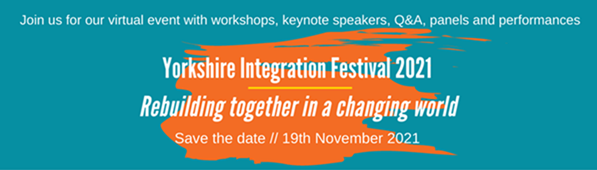 The Yorkshire Integration Festival 2021 is an online showcase to celebrate the connections and resilience in Yorkshire and Humber, whilst reflecting upon recent events including our region’s response to the Afghan crisis. Further information will be circulated in due course but, if you have any questions in the meantime, please email us at events@migrationyorkshire.org.uk.Delivering Better Oral Health: an evidence based toolkit for preventionPublic Health England has published the fourth edition of Delivering Better Oral Health: an evidence-based toolkit for prevention. It is the result of a comprehensive review of the published research evidence on prevention to ensure that the guidance is up to date. It draws on a UK wide collaboration of over 100 well respected experts including frontline dental teams and, for the first time, patient representatives.Dental professionals are in a prime position to help promote oral health and prevent oral disease. They recognise the importance of good oral health and this toolkit helps busy dental teams and healthcare professionals have access to the best evidence of what works for oral health improvement all in one place.  Whilst all dental teams across the UK will certainly benefit from this resource, the toolkit will greatly benefit everyone and can be used as a teaching resource and across wider health and social careIt can be found here: https://www.gov.uk/government/publications/delivering-better-oral-health-an-evidence-based-toolkit-for-preventionInvasive Group A streptococcal (iGAS) infections reportPHE recently published a report into increased reports of Invasive Group A Streptococcal infections (iGAS). The paper examines the increase in the number of iGAS infections in recent years and how it appears to disproportionately affects those who receive community health services delivered at home (CHSDH). Given that those who receive CHSDH are predominantly vulnerable individuals, there are high mortality rates among those with iGAS infections in these settings. In order to reduce iGAS infections, the report’s recommendations include strengthening infection control protocols for care providers and improvements to the systems in place for identifying and investigating outbreaks as they occur. The report was published on Thursday 9 September 2021 and generated limited media coverage.Important notice for all COVID-19 vaccination providers and School Aged Immunisation Services (SAIS)The COVID-19 vaccination record cards previously supplied with the vaccines will no longer be offered from ImmForm after the end of this week (Friday 16 September 2021). All vaccine providers will now need to order stock of the record cards directly from the Health Publications website.The third dose/booster record card is designed so that providers can record the number of the dose on the left hand side of the card. This makes it suitable for a third dose or booster as appropriate:https://www.healthpublications.gov.uk/ViewArticle.html?sp=Scovid19vaccinationrecordcardthirddoseandboosterIt can be ordered now using the product code: COV2021311 If you have already registered on Health Publications, you can immediately place your orders for delivery next week. If you have not registered it only takes a few minutes to register here: https://www.healthpublications.gov.uk/Home.htmlPlease do not register as an individual as this restricts you to 5 copies/units. Register as a vaccine provider, NHS, etc. Please search on the website using the enter the product code in the search window as the fastest way to find what you need.If you require more than 500 units (so that would be 500 x pack of 50 Total 25,000) you will need to call 0300 123 1002 to place your order.The first designs remain suitable for first and second doses and are in stock and will be withdrawn when stocks are exhausted.Original design, product code: COV2020311 1 = Pack of 50 COVID-19 Vaccination record card - 2 dosesSecond design record card Product code: COV2020311V3 COVID-19 vaccination record card (pack of 50)StoptoberStoptober is back to launch its 10th mass quit attempt on 1 October, calling on smokers in England to join the 2.3 million others who have made a quit attempt with the campaign since it launched a decade ago in 2012, according to Public Health England’s monitoring evaluation data.Over 6 million adults in England still smoke, and it remains the leading cause of premature death, with almost 75,000 preventable deaths a year. A new nationwide survey of 2,000 current smokers, released today, has found that nearly half (45%) have been smoking more since the first lockdown began. Key reasons reported are due to being bored in the lockdowns (43%) or the COVID-19 pandemic making them more anxious (42%).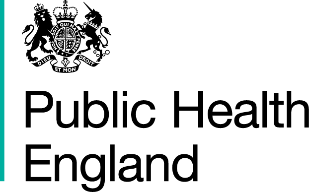 Topics in this issue (links below): Healthy Places and Sustainable CommunitiesPrevention and Key Risk FactorsHealth and Wellbeing Across the Life CourseInclusion HealthSexual HealthHealth InequalitiesData, Documents, Letters, Reports and General InformationPHE Health and Wellbeing Monthly Update Issue Number: 69. October 2021Welcome to the Yorkshire and Humber Health and Wellbeing monthly update. Thank you for subscribing to the monthly update. This monthly update is our way of sharing any good and emerging practice, new developments, updates and guidance. The update is circulated at the beginning of each month with previous month’s updates. If we have anything that needs to be shared urgently, we will circulate as soon as possible.Healthy Places and Sustainable Communities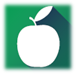 Team Lead: Nicola Corrigan The impact of the environmental determinants of health on our lives are far reaching.  By                considering how the places in which we live, work and play impacts on our health and the                 inequalities that exist, we can support health improvement for our populations.Whole Systems Obesity inc. Adult Weight ManagementLead: Nicola CorriganHealthy Place and Air QualityLead: Amanda CraswellFood, Food Insecurity and NutritionLead: Nicola SmithPhysical Activity and Community Based ApproachesLead: Tim HowellsPrevention and Key Risk Factors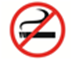 Team Lead: Scott Crosby Addressing the broad individual, environmental, societal and commercial factors that influence and drive addiction and its consequences, to reduce inequalities and improve the health, safety, and well-being of our population. Commercial Determinates of Health & Gambling Related HarmsLead: Simone ArratoonianHealth and Wellbeing Across the Life Course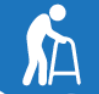 Team Lead: Alison IliffEnsuring that our children have the best start in life and are ready to start school, that our young people are supported so they enter adulthood physically and mentally resilient, ready to start work, that adults are able to secure and maintain a good job and a home, and that older adults have fulfilling, productive and connected lives. Children and Young PeopleLead: Gemma Mann and Jo AdamsHealthy AgeingLead: Alison IliffPublic Mental Health & Suicide PreventionLead: Laura HodgsonDeadline for application Panel15 Dec12 Jan9 Feb9 March13 April11 MaySexual Health Impacts Across the Life CourseYorkshire and the Humber Sexual Health Facilitator: Georgina WilkinsonNorth East -23.6 North West -20.2 Yorkshire And The Humber -31.4 East Midlands -43.7 West Midlands -39.5 East -25.4 London -44.9 South East -33.8 South West -36.3  Inclusion Health 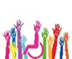 Leads: Cathie Railton (Migrant Health) Andy Maddison (Rough Sleeping & Homelessness)Migrant HealthHWB Team Lead: Cathie RailtonData, Documents, Letters, Reports and General Information 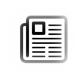 